ФИО: Салмина Наталья ЕгоровнаСтаж работы:21 годМесто работы: ГУ «СОПШМТ №11»Должность: учитель  начальных классовКатегория:  учитель- экспертПЛАН МАСТЕР-КЛАССАХОД МАСТЕР-КЛАССАТема:Моделирование урока в начальной школе  с использованием  таксономии Блума.Цель:Научить педагогов планировать урок, используя  идеи методологии Таксономии БлумаЗадачи: повысить эффективность урока за счет планирования и организацию урока, направленного на ожидаемый результат. освоить новую структуру урока  на теоретическом  уровне и   уровне  практической деятельности.  решить  проблему включенности  всех учащихся в учебный процесс.Ожидаемый результат:Участники мастер класса смогут:- овладеть навыками применения Таксономии Блума при планировании урока ;уметь составлять задания для учеников, учитывая данную методологию.Целевая аудитория:Учителя общеобразовательных школ Павлодарской областиОсновные (ключевые)  идеи и понятия:Таксономия  Б. Блума  - это модель, с помощью которой основные навыки компетентностного подхода структурируются  в определенную  иерархическую систему  от самых низких процессов до высоких  (знание, понимание,  применение, анализ, синтез, оценивание).Методы и приемы:Работа в группах , тренинг на снятие напряжения «Это Я», деление на группы стратегия «Конфета», рефлексия «Дерево»,  АМОРесурсы:Презентация, видео, раздаточный материал, таблица опорных глаголов по составлению уровневых вопросов маркеры, заготовка поурочного плана, интерактивная доска.Этапы работыВремя(60 мин)Содержание этапаДеятельность участниковПсихологи-ческий настрой2 мин- Здравствуйте, уважаемые коллеги!  Прежде чем, мы начнем наш мастер класс, мне бы хотелось, чтобы вы немного расслабились.Цель метода: расслабление для уставшей группы.Участники: весь зал.Правила проведения игры: Ведущий раздает участникам листы бумаги и просит задумать свой любимый цвет, который необходимо затем описать тремя словами (например, “синий” – прохладный, расслабляющий, отстраненный). Далее – просит участников ответить на вопрос “Находясь в зоопарке, – с каким животным вы бы хотели сфотографироваться? Опишите это животное тремя словами (например, тигр – сильный, опасный, хищный). И последнее задание – просит записать свой любимый город и придумать для него три характеризующих слова (например, Санкт-Петербург – интеллектуальный, деловой, освежающий).После того как участники выполнят все три задания, ведущий сообщает им что:Три характеристики цвета – это то, как видят их окружающие;Три характеристики животного – как они видят себя сами в общении с окружающими;Три характеристики города – какими они хотели бы видеть себя в работе.Повторяют действия предложенные ведущимРефлексияФормирование групп2 минУчителя рассаживаются по группам по цвету конфеты.Прием «Стакан воды»Вызов3 минРесурс 1. (Слайд 2.)Я знаком с таксономией БлумаЯ использую таксономию БлумаЯ не знаком с таксономией БлумОбратите внимание на рисунок дерева. Рассмотрите это дерево. Вы видите на нем и рядом с ним множество человечков. У каждого из них — разное настроение и они занимают различное положение. Возьмите красный фломастер и обведите того человечка, который напоминает вам себя, похож на вас, ваше настроение в данный момент  и ваше понимание темы. Обратите внимание, что каждая ветка дерева может быть равна вашим достижениям и успехам. Теперь возьмите зеленый фломастер и обведите того человечка, которым вы хотели бы быть и на чьем месте вы хотели бы находиться »	Сохраните рисунок до конца занятия.Вводное слово:4  мин(Слайд 3)Я, как и многие учителя, с требованием времени задавала себе вопросы?Как сделать так, чтобы задания обеспечивали развитие ученика – учили мыслить, действовать, формировали устойчивые навыки поведения в реальных жизненных ситуациях? Как сохранить потребность к обучению на протяжении всей жизни? Как сформировать функционально грамотную личность, владеющую базовыми компетенциями.Ответы на эти вопросы я нашла, познакомившись с таксономией Блума.     ( Слайд 4,5)Таксономия мне нужна, чтобы: 
1. правильно ставить цели в обучении; 
2. правильно формулировать проблемы и задания для учащихся; 
3. правильно подбирать адекватные оценочные инструменты; 
4. правильно проводить рефлексию по результатам обучения.( Слайд 6)Наиболее распространенным механизмом целеполагания, точно соответствующей требованиям современной парадигмы образования, является таксономия когнитивного сферы Б. Блума. Кроме того стадии когнитивной деятельности, выделенных и описанных Б. Блумом, категориально соотносится с системой критериев исследований TIMSS и PISA. 
Когнитивные, или компетентностные критерии обоих исследований можно объединить в три блока 1) знания, 2) применение и 3) рассуждение. Мозговой штурм5  минЗадания группам:-Ачто вы знаете о таксономии Блума?Прием: «Думай, Объединяйся, Делись»Участники записывают как можно больше ответов или идей, которые приходят им на ум (Думай). Затем они объединяют свои идеи с партнером (Объединяйся), и наконец, учитель открывает обсуждение идей всего класса (Делись).Отвечают на поставленный вопросПрезентация материалаЗадача: познакомить с методикой разработки заданий 10-15 мин(Слайд 7-8)-презентация теоретического материала( Слайд 9)-Я считаю, что успешность и эффективность любого урока  зависит от того насколько правильно сформулированы цели в обучении;Требования к цели обучения:Цель должна быть ориентирована на ученикаЦель должна быть достижимаЦель должна быть измерима(Слайд 10)Конструктор цели:ЗнаюУмеюСмогу(Слайд 11)Давайте вместе, используя данный конструктор, сформулируем цели нашего мастер класса.Н-Р : Участники будут знать, что такое таксономия Блума…….Участники будут уметь составлять задания….Участники смогут смоделировать урок..Ресурс 2. Слайд 12.( Рассказ о 6 уровнях заданий)-Перед вами ресурсы - найдите соответствие «Категории» и вопросы к ней.  По пирамиде таксономии Блума классифицируйте данные вопросы (каждой команде даются вопросы по 6 уровням таксономии Блума и пирамида таксономии Блума) Знание		Назовите …                                 Где происходит …                   В каком году …Напишите формулу …Перечислите …Понимание	Закончите фразу …Что вы узнали …Почему …Преобразуйте выражение …Объясните взаимосвязь …Расскажите своими словамиПрименение Решите домашнюю задачу несколькими способами …Какая теория позволит объяснить данное явлениеПроверьте предложенную гипотезу …Выводы …Анализ	Классифицируйте …Что является следствием …Сравните …Проанализируйте причины …Синтез	Предложите алгоритм …Найдите альтернативу …Каковы возможные изменения …Систематизируйте …Исследуйте …Оценка	Опишите достоинства …Выделите критерии …Соответствуют ли …Что вы думаете о …Сделайте выводы …Обсуждение в группах, защита выполненных заданий.Ресурс 3 (Слайд 13-14)- ознакомление с таблицей опорных глаголов по каждому уровню(Слайд 15)Использование таксономии Блума , приводит к изменениям в планировании урока.Я представляю вашему вниманию, сравнительную таблицу планирования традиционного урока и урока построенного на деятельностной основе.(Слайд16)Таксономия Блума определяет способы классификации, начиная от простейших учебных действий до самых сложных. 
1 уровень- 5-7 заданий 
2 уровень-1-2 задания 
3 уровень- 5 заданий 
4 уровень- 1 задание 
5 уровень- 1 задание 
6 уровень- 1-2 задания 
За первые три уровня(12-13 заданий)- оценка "3" 
за 15 заданий-"4" 
за 17 заданий -"5" (Слайд 17,18) Целостный проект дома.Изменение роли  учителя и учащихся на уроке.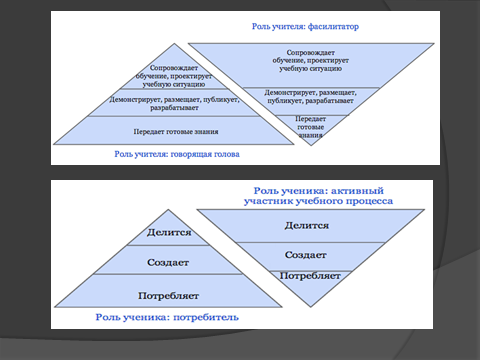 -воспринимают информацию-Анализируют примеры и определяют для каждого задания соответствующий уровень по таксономии Блума-работают над таблицейВзаимопроверка.РазминкаЗадача: релаксация3минДемонстрация видеоПоследовательно выполняют упражненияПрактичес-кая частьЗадача: организовать практическую деятельность учителей по разработке учебных заданий по таксономии Блума20 минКаждая группа получает ресурс4,5 с описанием педагогического приема.Предлагается разработать задания  к уроку «Вода», используя различные  прием активной деятельности:- «Ромашка Блума»- «Кубик Блума»-  « ШАПКА ВОПРОСОВ.»-«Толстый и тонкий вопросы»- Прием: «Закончить предложение…» Обоснуйте на каком этапе урока, можно использовать данный прием.http://didaktor.ru/flash/takxonomie/]Работая в группах, разрабатывают задания к уроку с применением различных приемов, используя таблицу опорных глаголовРефлексияЗадача:Проанализи-ровать эффектив-ность мастер класса5 минПредлагаю выразить своё отношение к полученной информации с помощью стратегии «Чемодан». Прикрепите свой стикер к одному из предметов: если вы считаете, что материал мастер- класса вам пригодится, поместите его рядом с чемоданом, если хотите переработать информацию попозже - около мясорубки, ну а если вы ничего не взяли для своей практики - рядом с корзиной.-«Чемодан» - если полученная, на мастер- классе информация нужная и будет использоваться на практике- «Мясорубка», если  полученная информация, недостаточно осознанна или требует дальнейшего осмысления, использование на практике предполагается- «Корзинка», если информация, полученная на мастер – классе, является не нужной или уже знакомой.-Теперь я попрошу вас обратиться к методике "Человек на дереве" и определить желтым карандашом ваше местонахождения в данный момент, учитывая ваше настроение и восприятие идеи таксономии Блума.Анализируют, выбирают соответствующую своим ощущениям положение на «Дереве", высказывают своё мнение (по желанию).